Автор: Косенкова Татьяна Игоревнаучитель математики (учитель-практикант)МОУ «Гимназия №31» г. СаратоваСаратов, 2019 г.План-конспект урока №3 в 7 классе по теме: «Преобразование многочлена в квадрат суммы и квадрат разности двух выражений»Учитель  			Косенкова Татьяна ИгоревнаПредмет 			алгебра 7 классТема урока	Квадрат суммы и квадрат разности двух выраженийАвторы учебника 	(Алгебра за 7 класс Мерзляк А. Г.) Авторы: Мерзляк А. Г., Полонский В. Б.Издание: М.: Вентана-Граф, 2015Тип урока                        Урок обобщения и систематизации знанийЦель урока: обобщить знания по теме квадрат суммы и квадрат разности двух выражений.Задачи урока: Образовательные: формировать умение преобразовывать многочлен в квадрат суммы или разности двух выражений;Воспитательные: формировать навыки самоконтроля и самооценки; вовлечь в активную деятельность всех учащихся класса;Развивающие: формировать умение устанавливать аналогии, самостоятельно выбирать основания и критерии для классификации.Оборудование: интерактивная доска, презентация, самостоятельная работа.ХОД УРОКАОрганизационный момент.Проверка домашнего задания.(5-7 минут)Устная работа:ПрезентацияЗакрепление изученного материала (20 минут)Работа у доски.№655 (1-4)№657 (2)№668 (4-6)№135 (б)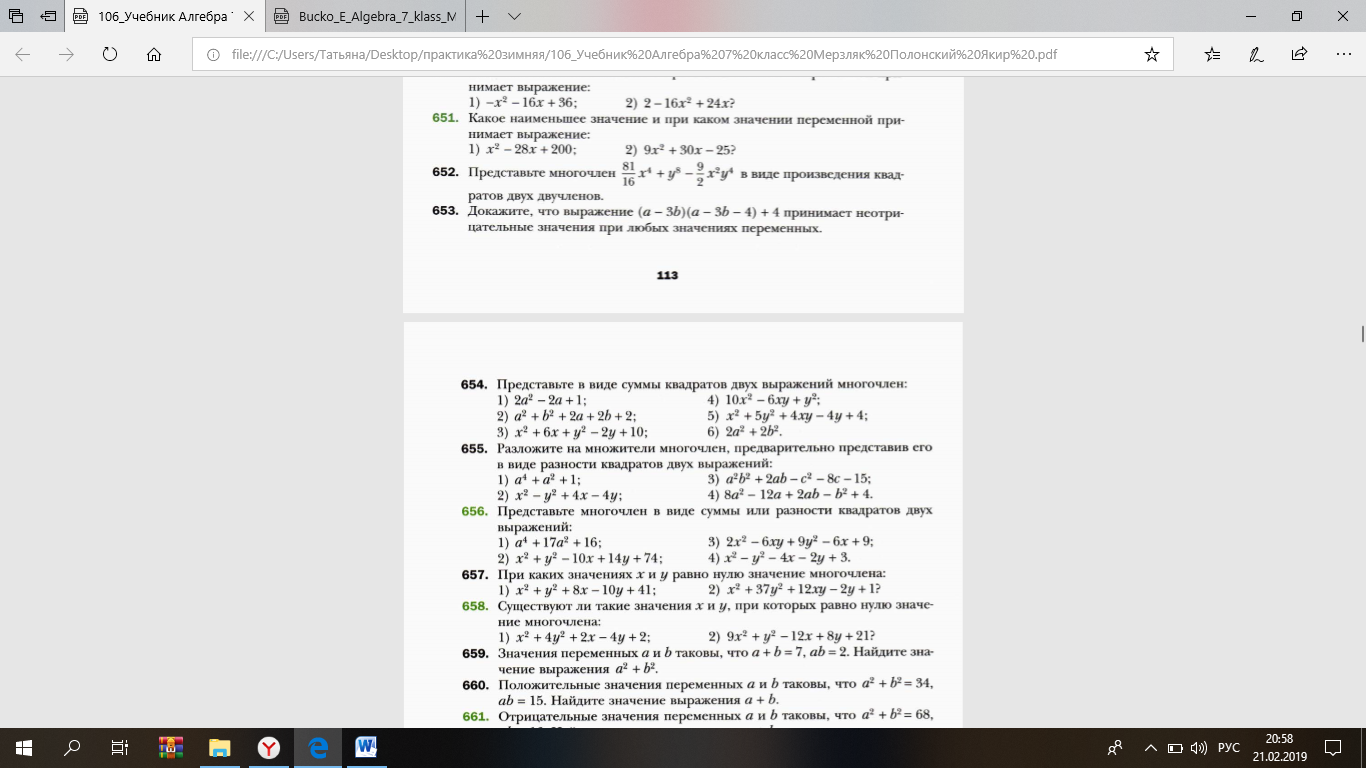 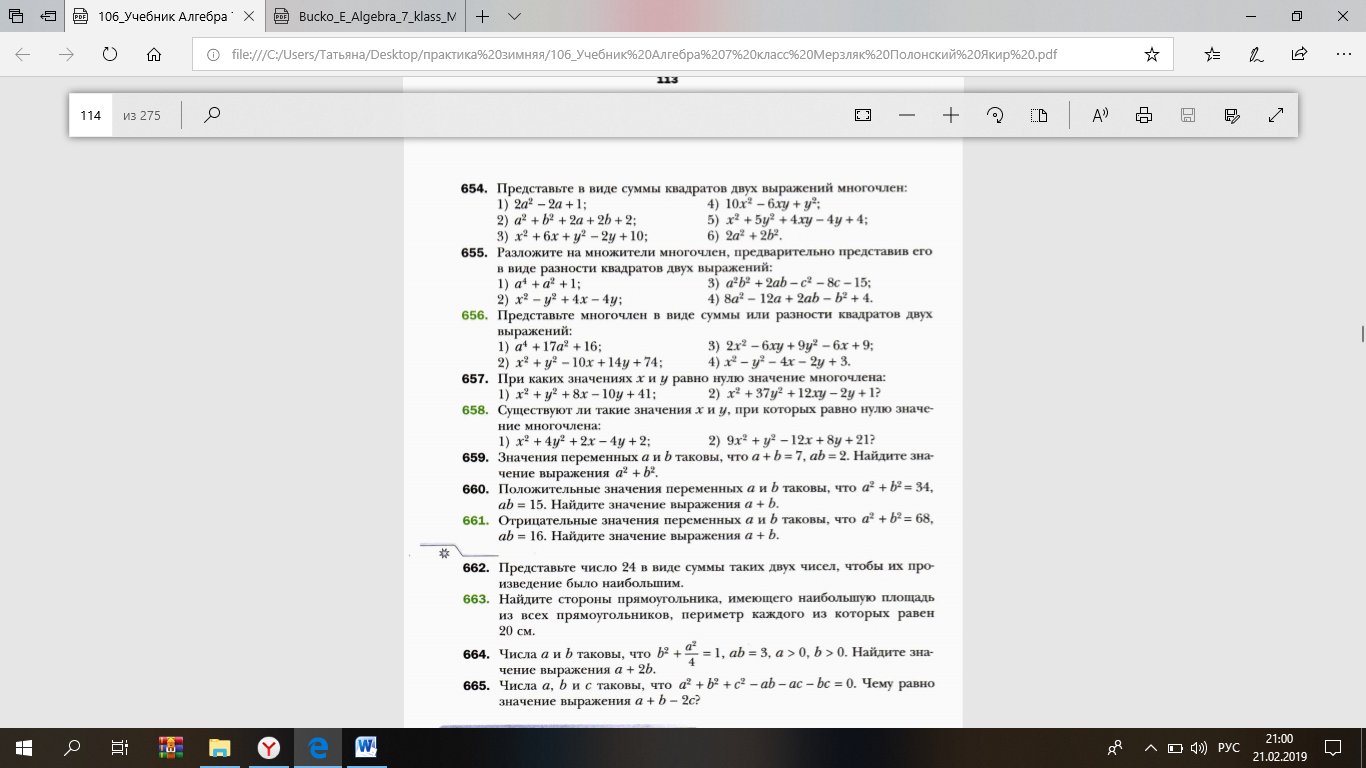 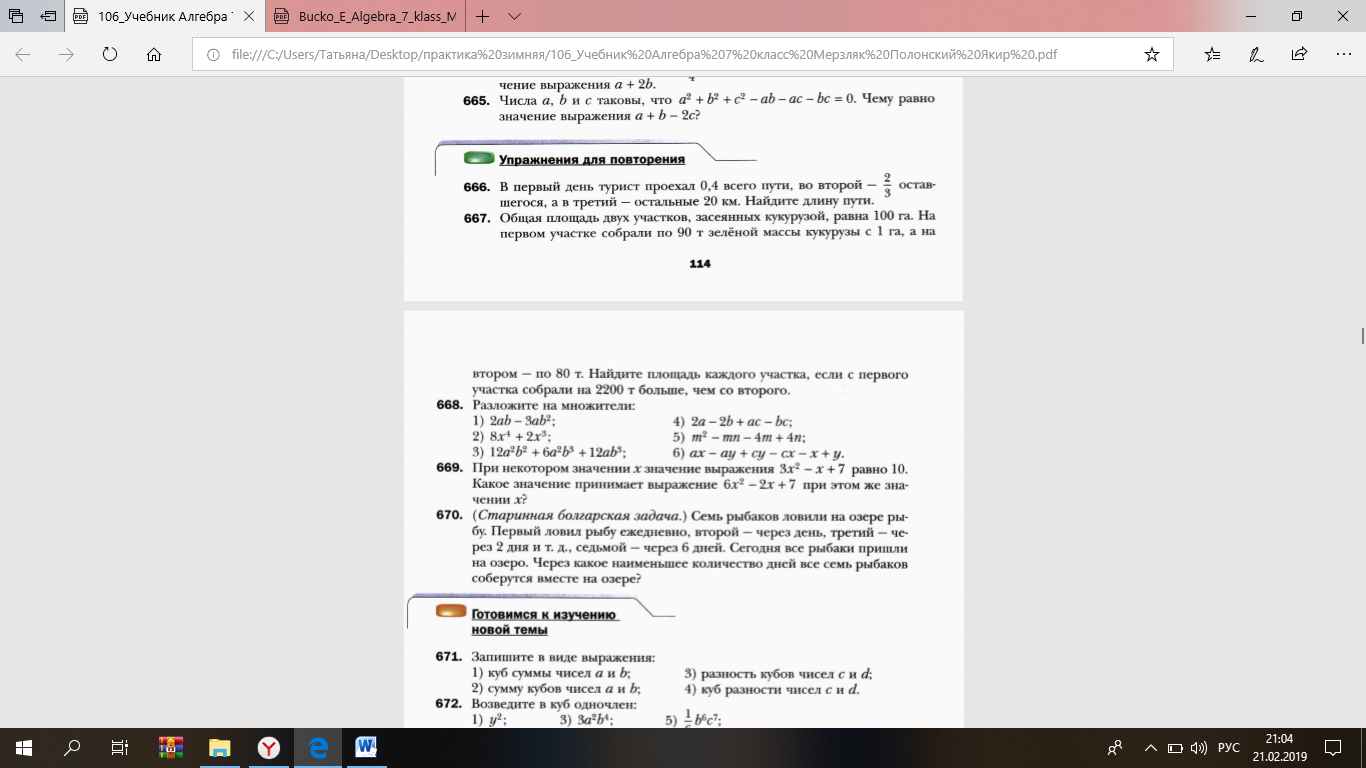 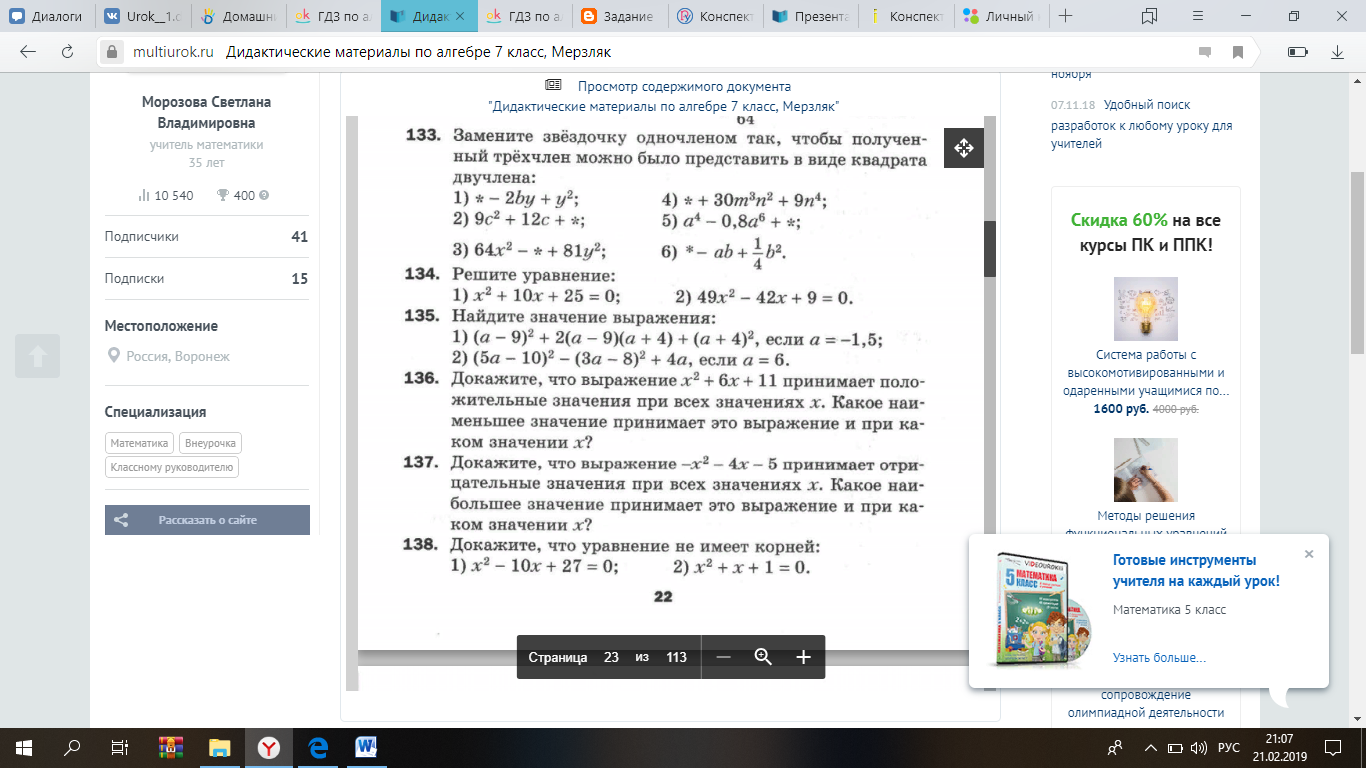 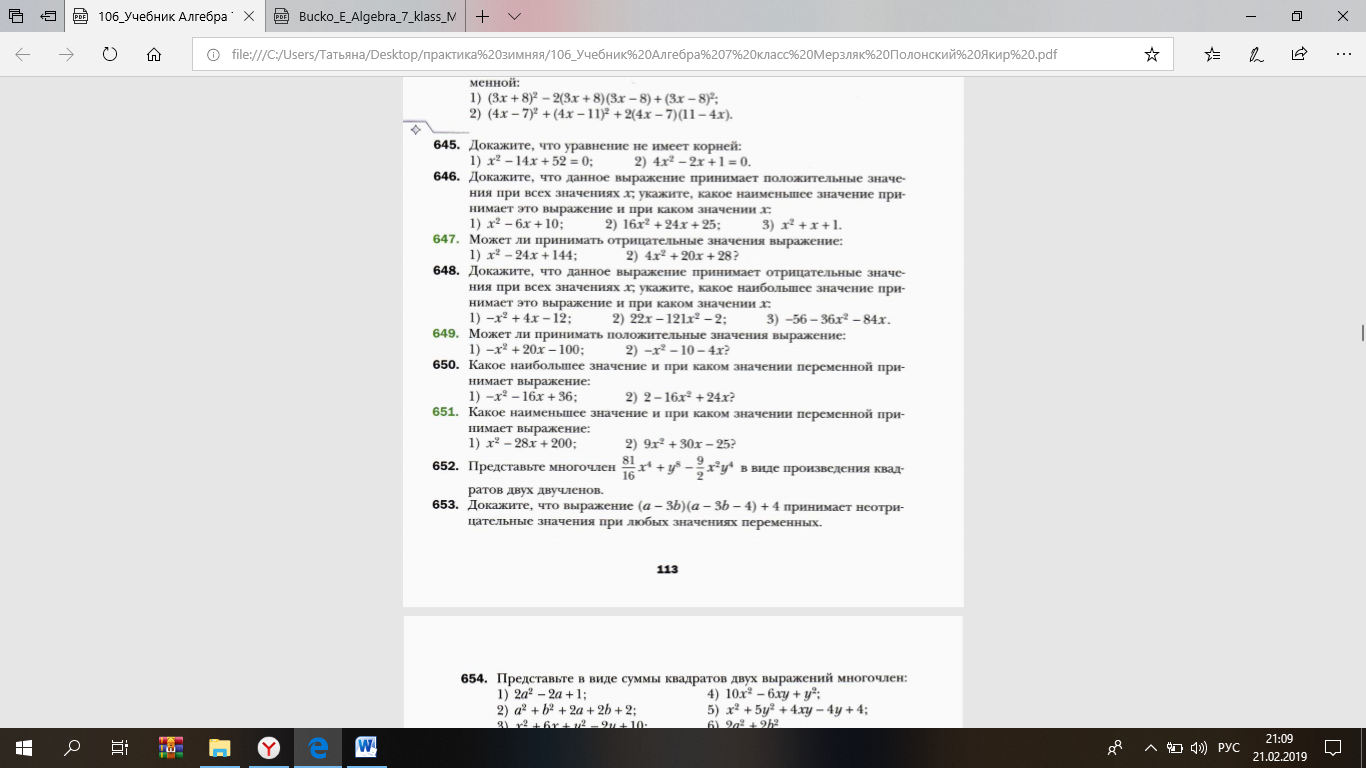 Самостоятельная работа (15 мин)Рефлексия (3 минут)Итог урокаПодведение итогов, выставление оценок. Домашнее задание: № 656, 658, 665, 671, 672 Самостоятельная работаКакой из данных двучленов можно разложить на множители, применяя формулу разности квадратов:А) Б) В) Г) Решите уравнение:Какому многочлену равно выражение А) Б) В) Г)Представьте трехчлен в виде квадрата двучлена:1) 2) 3) 4) 5*. Докажите, что выражение  принимает положительные значения при всех значениях . Какое наименьшее значение принимает это выражение и при каком значении ?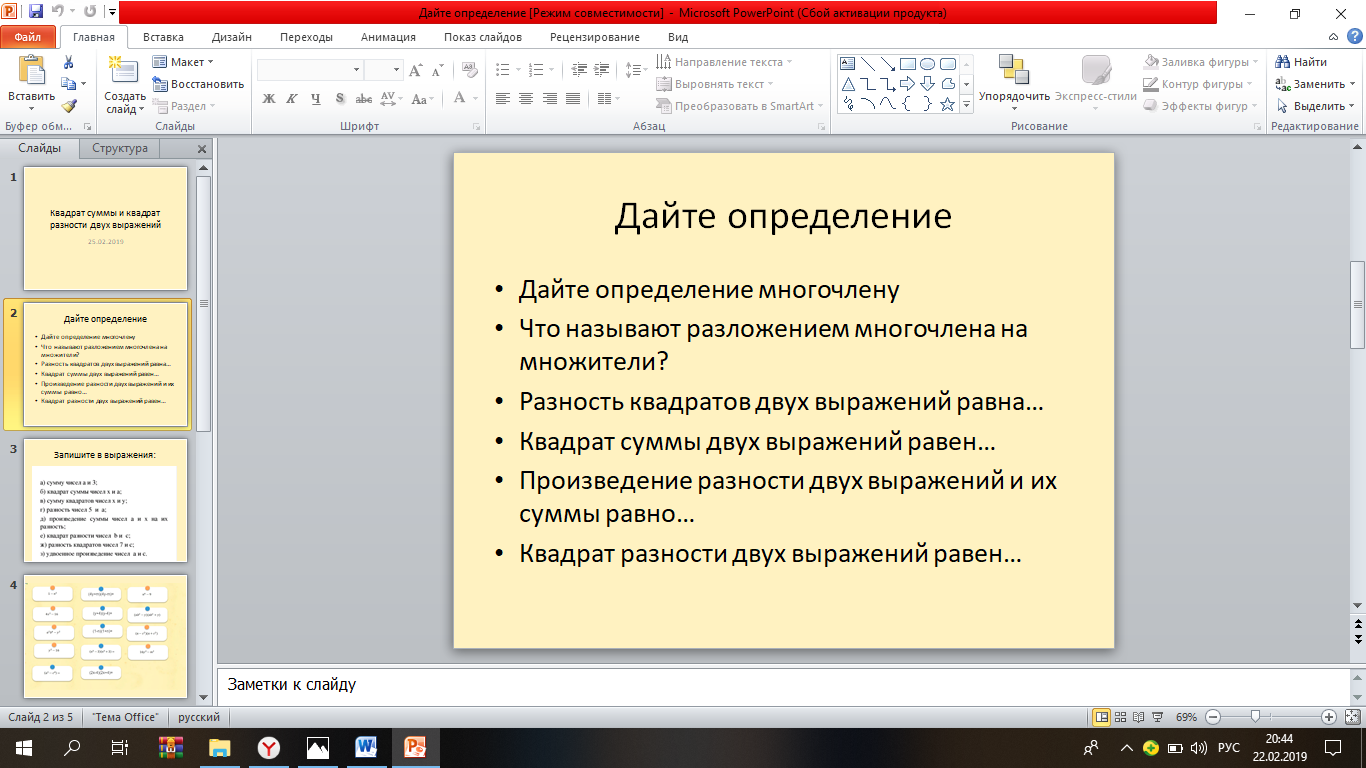 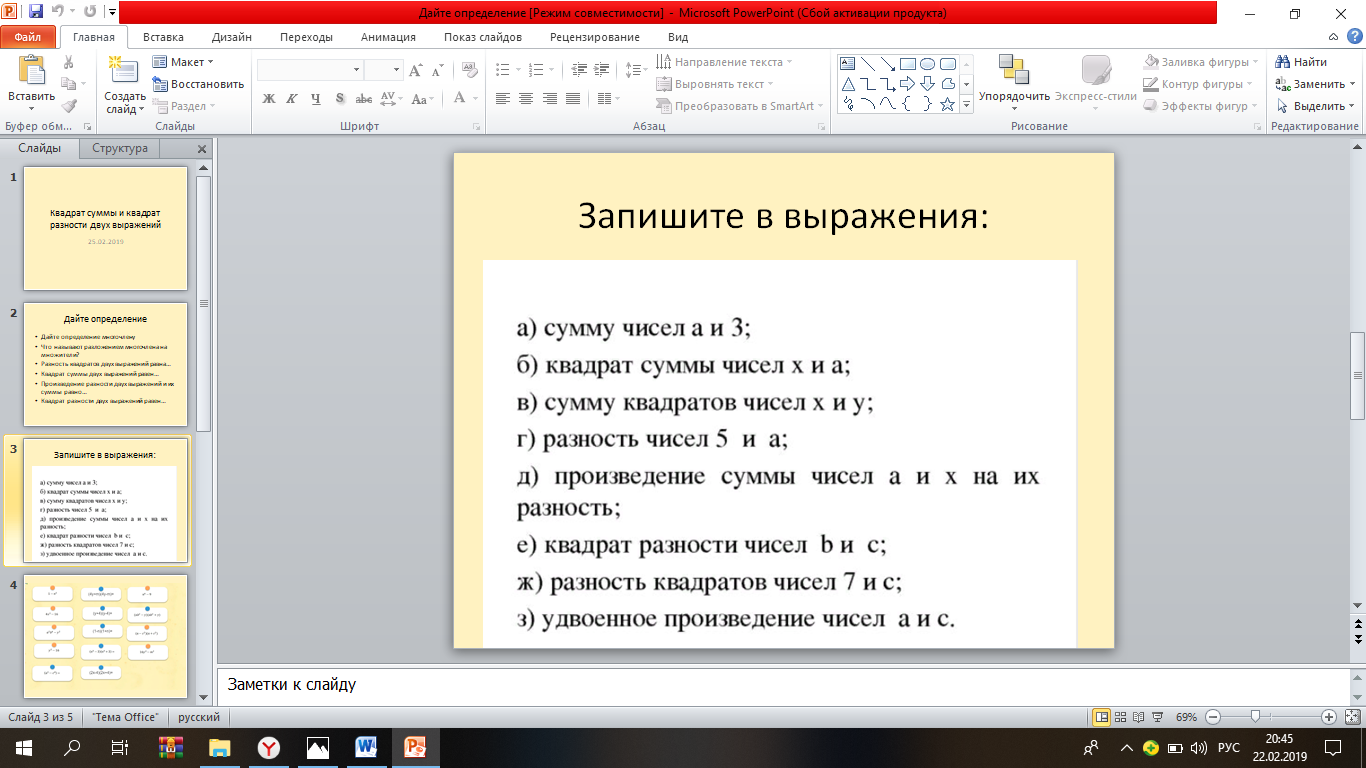 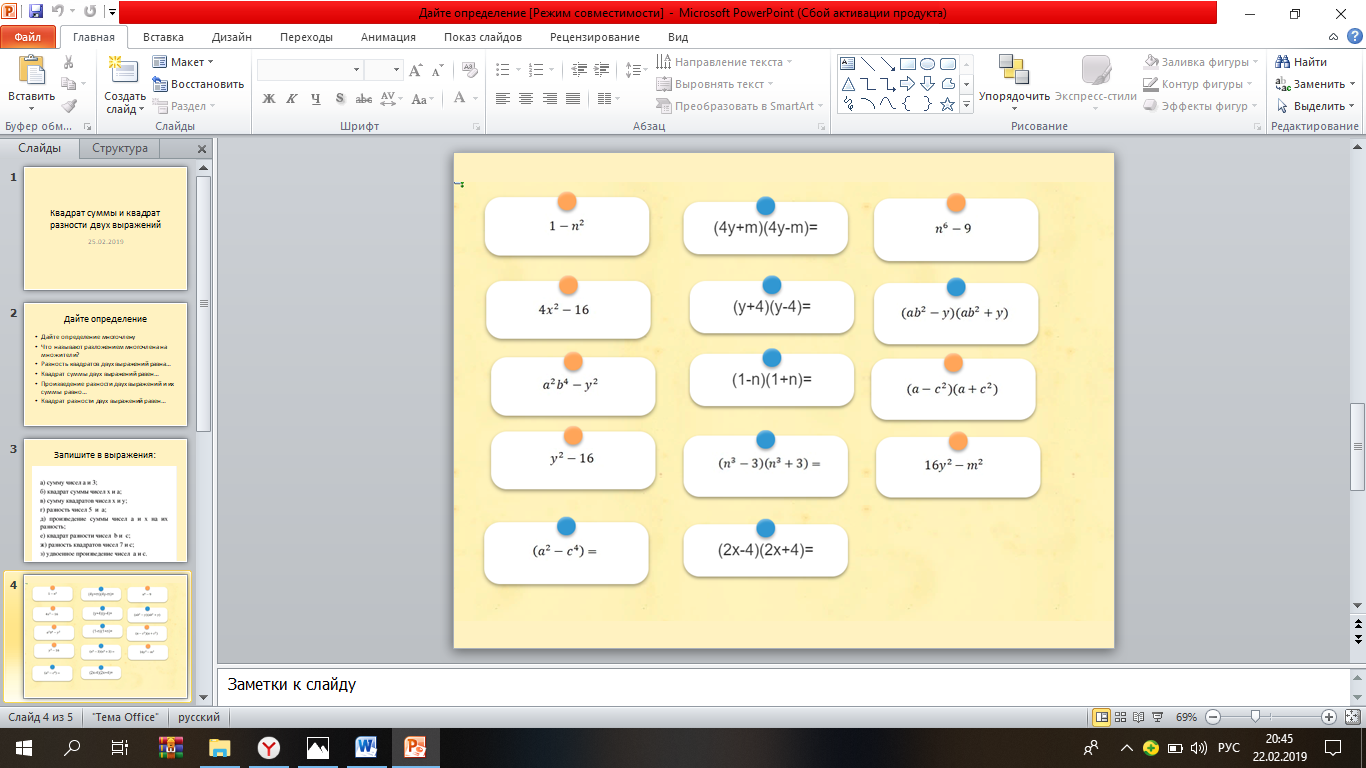 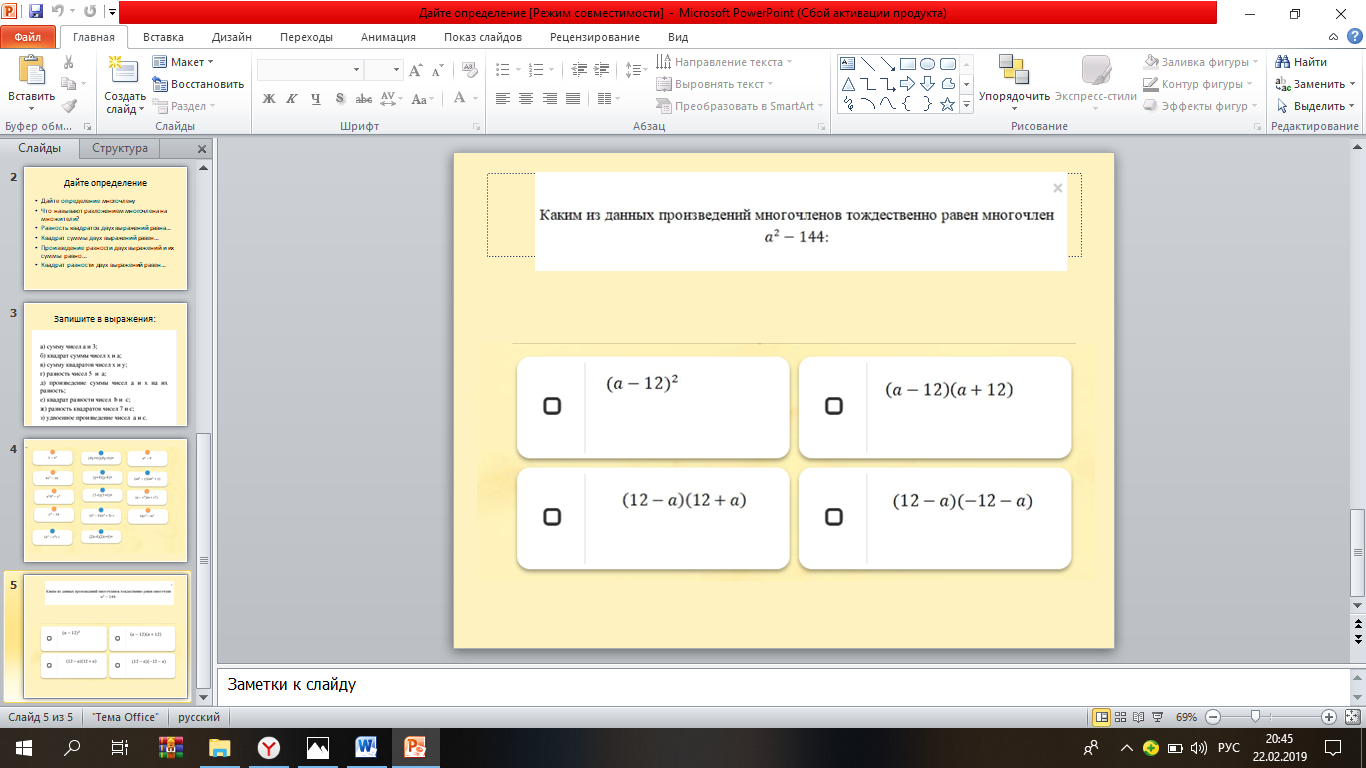 